1.pielikumsMadonas novada pašvaldības domes 17.02.2020. lēmumam Nr. 67(prot.Nr.4, 13.p.)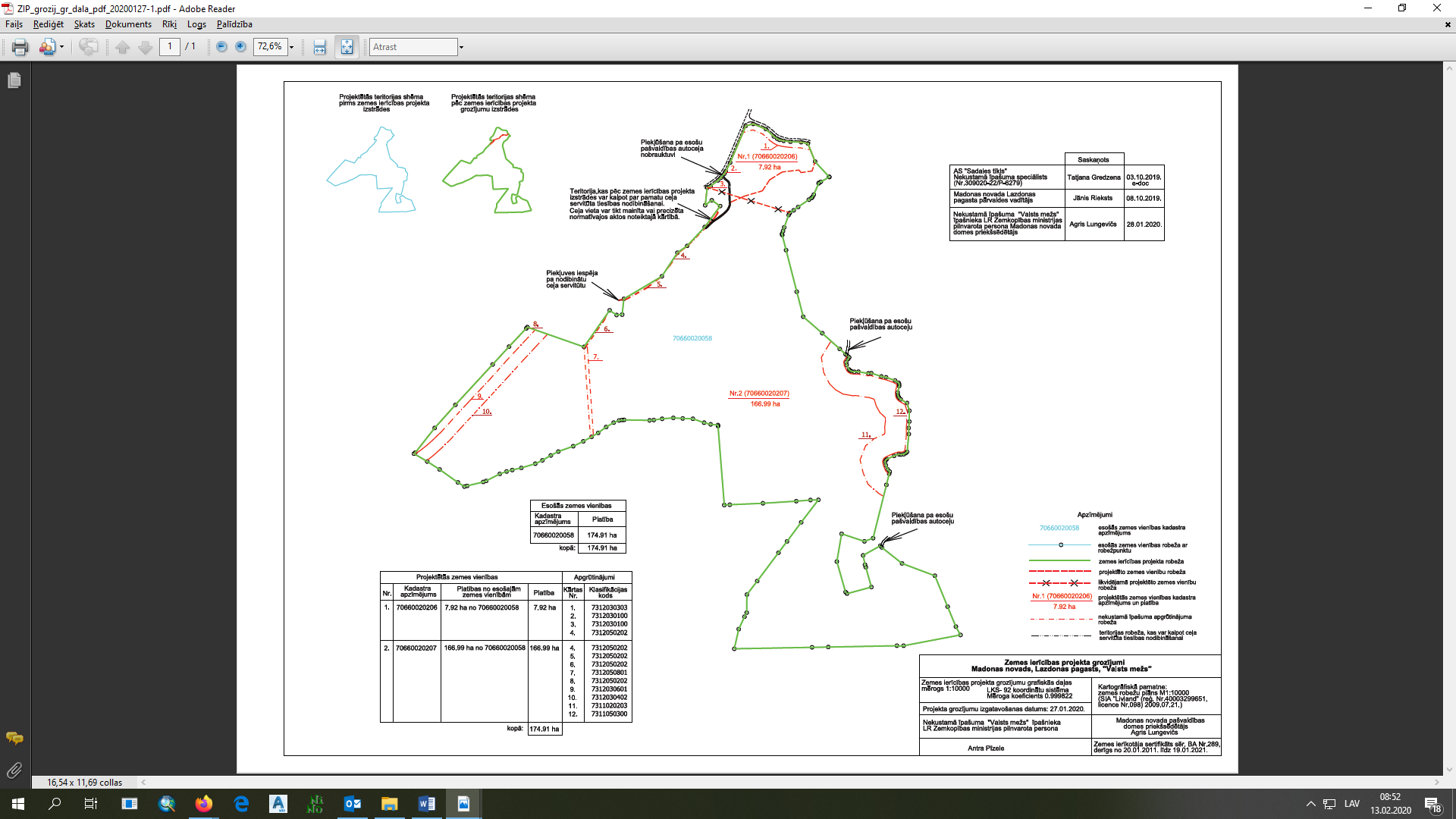 